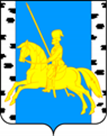 АДМИНИСТРАЦИЯБЕРЕЗОВСКОГО МУНИЦИПАЛЬНОГО РАЙОНАКРАСНОЯРСКОГО КРАЯРАСПОРЯЖЕНИЕпгт. Березовка«_____» ______________2023	                   		                    			№ ______Об опубликовании извещения о возможности установления публичного сервитутаВ соответствии со ст. 23, главой V.7 Земельного кодекса Российской Федерации,
ст. 3.3. Федерального закона Российской Федерации от 25.10.2001 №137-ФЗ
«О введении в действие Земельного кодекса Российской Федерации», постановлением Правительства Российской Федерации от 24.02.2009 № 160 «О порядке установления охранных зон объектов электросетевого хозяйства и особых условий использования земельных участков, расположенных в границах таких зон», на основании ходатайства № 020/2628 от 02.03.2023 Акционерного общества «Красноярская региональная энергетическая компания» (660049, г. Красноярск, пр. Мира 10, ИНН 2460087269, ОГРН 1152468001773, КПП 246601001),  о  возможности установления публичного сервитута в целях указанных в п. 1 ст. 39.37 Земельного кодекса РФ – строительство и эксплуатация объекта электросетевого хозяйства, необходимого для подключения к электрическим сетям ЛЭП-0,4 кВ в составе объекта: «Реконструкция КЛ-0,4кВ для электроснабжения объекта, расположенного по адресу: Красноярский край, Березовский район, Бархатовский сельсовет, 15 км. автодороги Красноярск - Железногорск, строение 1 от кабельных наконечников Л-4 ТП №423У до ул. Поповича, 36е, п. Есауловка», площадью 64 м., в границах земельных участков 24:04:6405001:599, 24:04:6405001:636, 24:04:6405001:592, 24:04:6405001:455, 24:04:0301005:62,  24:04:0000000:16944 сроком на 10 лет». 1. Руководителю Управления по архитектуре, градостроительству, земельным и имущественным отношениям администрации Березовского района Красноярского края И.А. Андрияновой, опубликовать в общественно-политической газете Березовского района «Пригород», на субсайте www.berezovsky.krskstate.ru в системе единого краевого портала «Красноярский край», информационном щите в границах населенного пункта извещение о возможности установления публичного сервитута следующего содержания: «Администрация Березовского района Красноярского края на основании ст. 23, главы V.7 Земельного кодекса Российской Федерации, ст. 3.3. Федерального закона Российской Федерации от 25.10.2001 №137-ФЗ «О введении в действие Земельного кодекса Российской Федерации», постановления Правительства Российской Федерации от 24.02.2009 № 160 «О порядке установления охранных зон объектов электросетевого хозяйства и особых условий использования земельных участков, расположенных в границах таких зон», на основании ходатайства № 020/2628 от 02.03.2023 Акционерного общества «Красноярская региональная энергетическая компания» (660049, г. Красноярск, пр. Мира 10, ИНН 2460087269, ОГРН 1152468001773, КПП 246601001), извещает о  возможности установления публичного сервитута в целях указанных в п. 1 ст. 39.37 Земельного кодекса РФ – строительство и эксплуатация объекта электросетевого хозяйства, необходимого для подключения к электрическим сетям ЛЭП-0,4 кВ в составе объекта: «Реконструкция КЛ-0,4кВ для электроснабжения объекта, расположенного по адресу: Красноярский край, Березовский район, Бархатовский сельсовет, 15 км. автодороги Красноярск - Железногорск, строение 1 от кабельных наконечников Л-4 ТП №423У до ул. Поповича, 36е, п. Есауловка», площадью 64 м., в границах земельных участков 24:04:6405001:599, 24:04:6405001:636, 24:04:6405001:592, 24:04:6405001:455, 24:04:0301005:62,  24:04:0000000:16944 сроком на 10 лет». 2. Заинтересованные лица могут ознакомиться с поступившим ходатайством от АО «Красноярская региональная энергетическая компания»  об установлении публичного сервитута и прилагаемым к нему описанием местоположения границ публичного сервитута.  Подать заявления об учете прав на земельные участки в течение тридцати дней со дня опубликования извещения в официальном печатном издании  Березовского района Красноярского края - газете «Пригород». Заявление подается по адресу: Красноярский край, Березовский район, пгт. Березовка, ул.Центральная, 19, каб. № 2-15 в рабочие дни: понедельник-четверг с 9:00 до 16:00, пятница с 9:00 до 15:00 (обед с 12:00 до 13:00). 3. Извещение опубликовать в общественно-политической газете Березовского района «Пригород» и разместить на субсайте www.berezovsky.krskstate.ru в системе единого краевого портала «Красноярский край».4. Контроль за исполнением распоряжения возложить на руководителя Управления по архитектуре, градостроительству, земельным и имущественным отношениям администрации Березовского района И.А. Андриянову.5. Распоряжение вступает в силу со дня подписания. Глава района                                                                                                В.А.ШвецовС О Г Л А С О В А Н И Епроекта распоряжения «Об опубликовании извещения о возможности установления публичного сервитутаИнструктор, помощник, референт_________________________________________________________________________________________________________________________________________________________________________________________________________________________________________________________________________________________________________________________________________________________________________________________________________________________________________________________________________________________________________________________________________________________________________________________________________________________________________________________________________________________________________________________________________________________________________________________________________________________________________________________________________________________________________________________________________________________________________________________________________________________________________________________________________________________________________________________________________Кто готовил проект документа                       ОУМИ_____________________Исполнитель:  Верховская Т.В.  2-13-87            (фамилия, имя, отчество, занимаемая должность)РАЗОСЛАТЬПроект сдан на подпись _____________________________________________(дата и подпись исполнителя)Количество отпечатанных экземпляровпроекта, постановления, распоряжения ________________________________Дата отправки ____________________________________________________ДолжностьФамилия и инициалы визирующего проектДатаЗамечаниеПодписьРуководитель Управления по АГЗ и имущественным отношениям администрации Березовского районаИ.А. Андриянова_________ 2023 г.И.о. начальника ОУМИО.А. Нефедова_________ 2023 г.Начальник юридического отдела Е.В. Орлов  ________ 2023 г.1. Администрация                                                            12. ОУМИ13. Пригород14. Прокуратура5. Администрация с. Есаулово115